College Algebra 1Section 4.3 Patterns and Non-Linear FunctionsStarter: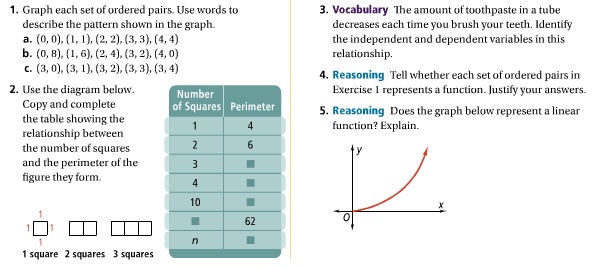 Notes:A _______________________ is a function whose graph is not a line or part of a line.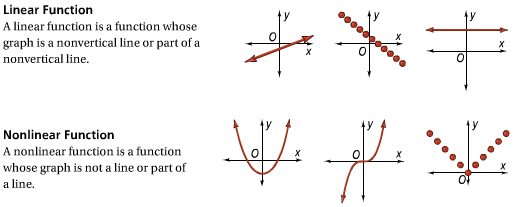 Classify the functions as linear or nonlinear: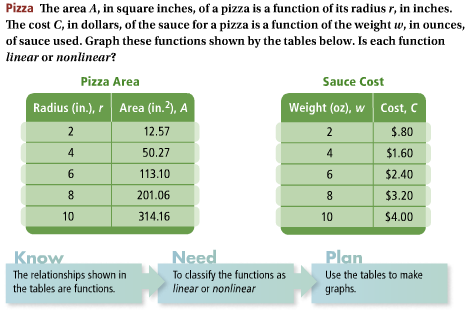 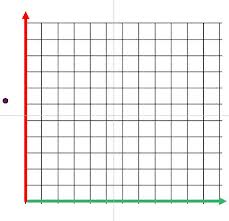 YOU TRY: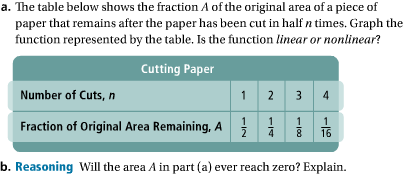 Representing Patterns and Nonlinear Functions: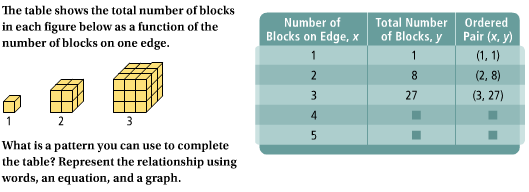 Words:								Graph:Equation:YOU TRY: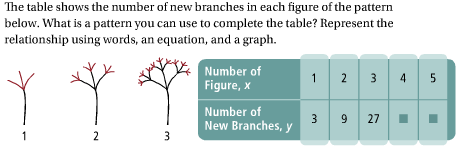 Writing a Rule to Describe a Nonlinear Function: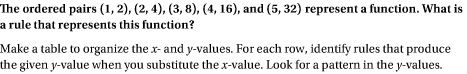 YOU TRY: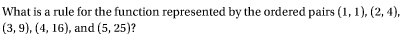 HW: 4.3 p. 249 1, 3-5, 8-16